С политиката за защита на личните данни в ГД ГВА може да се запознаете на интернет страницата на ГД ГВА –  раздел „За ГД ГВА“, Политика на защита на личните данни в Главна дирекция „Гражданска въздухоплавателна администрация“ - https://www.caa.bg/bg/category/747/8879INSTRUCTIONS FOR COMPLETING THE FORMEach relevant Box should be completed with a (X). Items marked with an asterisk (*) to be completed only for first aeroplane of each aeroplane type / model in operators fleet. Where form must be completed by referring to a document of applicant’s documentation system, add manual reference, chapter and sub-chapter. Please ensure all applicable areas are completed.ПОПЪЛВА СЕ ОТ ГД  ГВА / BG CAA USE ONLYСАО № (ако има) / AOC № (if applicable)№ / Reference  NoBG ___Дата / Date BG ___I.ОБЩА ИНФОРМАЦИЯ / GENERAL INFORMATIONОБЩА ИНФОРМАЦИЯ / GENERAL INFORMATIONОБЩА ИНФОРМАЦИЯ / GENERAL INFORMATIONОБЩА ИНФОРМАЦИЯ / GENERAL INFORMATIONОБЩА ИНФОРМАЦИЯ / GENERAL INFORMATION1.Име на организацията 1.Name of Organization2.Eдинен идентификационен код (ЕИК)Unified Identification Code (UIC)3.Адрес на регистрация3.Legal seat4.Адрес на опериране (ако е различен от този на регистрация) 4.Address of operation (if different from that of legal seat)5.Телефон / Phone6.Факс / Fax7.Електронен адрес / E-mail8.Интернет адрес / Home page9.Вид на организацията / Type of organisationCOMPLEXNON-COMPLEX10.Отговорен ръководител (име, презиме, фамилия)10.Accountable Manager (name, middle name, Surname)11.EFB  администратор: (име, презиме, фамилия)11.EFB Administrator: (name, middle name, Surname)12.Телефон / Phone13.Електронен адрес / E-mail14.Дата  / DateII.ЗАЯВЛЕНИЕ ЗА / Scope of ApplicationЗАЯВЛЕНИЕ ЗА / Scope of ApplicationЗАЯВЛЕНИЕ ЗА / Scope of ApplicationANew EFB ApplicationYESNOBModification to Current AssessmentYESNOBModification to Current AssessmentNEWCHANGE1.Aircraft Type2.Type B Software3.Device Hardware4.Viewable Stowage5.EFB AdministratorINSTALLED SOFTWARE (MARK AS APPLICABLE)YESNO1.Type A2.Type B3.MiscellaneousAIRFRAME DETAILS/ AIRCRAFT DETAILSAIRFRAME DETAILS/ AIRCRAFT DETAILSAIRFRAME DETAILS/ AIRCRAFT DETAILSAeroplane TypeAeroplane SeriesRegistration Marks123III.СПЕЦИАЛНА ИНФОРМАЦИЯ / special INFORMATIONСПЕЦИАЛНА ИНФОРМАЦИЯ / special INFORMATIONСПЕЦИАЛНА ИНФОРМАЦИЯ / special INFORMATIONСПЕЦИАЛНА ИНФОРМАЦИЯ / special INFORMATIONAEFB HARDWAREEFB HARDWAREEFB HARDWAREEFB HARDWARE1.2.On-board Power Supply (add details):On-board Power Supply (add details):3.Installation Method:Installation Method:4.EMI Demonstration*EMI Demonstration*5.Rapid Depressurization Testing*Rapid Depressurization Testing*BEFB SOFTWAREEFB SOFTWAREEFB SOFTWAREEFB SOFTWARE1.Data Storage Device:Data Storage Device:Installed1.Data Storage Device:Data Storage Device:CD/DVD1.Data Storage Device:Data Storage Device:Other*2.NotebookMake & Type:Make & Type:2.NotepadMake & Type:Make & Type:2.PDAMake & Type:Make & Type:3.Data Control & Update Procedure*Data Control & Update Procedure*IV.ПРИЛОЖЕНИЯ КЪМ ЗАЯВЛЕНИЕТО / APPLICATION ATTACHMENTSДАYESНЕNO1.AFM, AFM Supplement, FCOM, Checklists, and/or STD (if applicable)2.OM Part A 8.9 or EFB Policy & Procedures Manual 3.OM Part D, EFB Training Program4.Operational Evaluation Test Report5.Final Operational Report6.MEL chapter 467.Operational Risk Analysis 8.Compliance Checklist PART- SPA_EFB   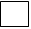 V.*ЛЕТАТЕЛНА ГОДНОСТ / AIRWORTHINESSЛЕТАТЕЛНА ГОДНОСТ / AIRWORTHINESSЛЕТАТЕЛНА ГОДНОСТ / AIRWORTHINESSЛЕТАТЕЛНА ГОДНОСТ / AIRWORTHINESSType Design Approval for referenced Aircraft Type DesignationType Design Approval for referenced Aircraft Type DesignationType Design Approval for referenced Aircraft Type DesignationType Design Approval for referenced Aircraft Type DesignationType Design Approval for referenced Aircraft Type Designation1.EFB type design approval is reflected in: EFB type design approval is reflected in: YESNO1.Aircraft Flight ManualAircraft Flight Manual1.Aircraft Flight Manual SupplementsAircraft Flight Manual Supplements1.Type certification Data sheetType certification Data sheet1.Supplemental Type CertificateSupplemental Type Certificate1.Other (Description)2.Aircraft Flight Manual (AFM) or AFM Supplement refers to following airworthiness approval basis for EFB system installation:Aircraft Flight Manual (AFM) or AFM Supplement refers to following airworthiness approval basis for EFB system installation:YESNO2.Regulation (EC) No 748/2012 Regulation (EC) No 748/2012 2.Other:Other:3.Are there restrictions on power connection/battery charging of Class 1 and 2 EFBs? Are there restrictions on power connection/battery charging of Class 1 and 2 EFBs? 4.Do procedures include safe stowage and security of Class 1 and 2 EFBs? Do procedures include safe stowage and security of Class 1 and 2 EFBs? 5.Is the Hardware Class for the affected aeroplanes, identified by their respective registration number, clearly defined? Is the Hardware Class for the affected aeroplanes, identified by their respective registration number, clearly defined? 6. Is the associated Software Type mentioned together with the operational Application? Is the associated Software Type mentioned together with the operational Application?Maintenance Program (*)Maintenance Program (*)Maintenance Program (*)YESNO10.The applicant should have an established Maintenance Program that contains all EFB related maintenance requirements prescribed by manufacturer or design organization. EFB Maintenance Program established? (if applicable)The applicant should have an established Maintenance Program that contains all EFB related maintenance requirements prescribed by manufacturer or design organization. EFB Maintenance Program established? (if applicable)Minimum Equipment List (MEL) (*)Minimum Equipment List (MEL) (*)Minimum Equipment List (MEL) (*)YESNO11.The applicant should revise the relevant parts of MEL to reflect system requirements (e.g. redundancy levels) appropriate to the intended EFB operations. Minimum Equipment List revised?The applicant should revise the relevant parts of MEL to reflect system requirements (e.g. redundancy levels) appropriate to the intended EFB operations. Minimum Equipment List revised?VI.*ТЕХНИЧЕСКО ОБСЛУЖВАНЕ / MaintenanceТЕХНИЧЕСКО ОБСЛУЖВАНЕ / MaintenanceMaintenance Practices and Procedures (*)Maintenance Practices and Procedures (*)Maintenance Practices and Procedures (*)The applicant must institute procedures in respect of continuing airworthiness practices for EFB. These procedures should cover the following subjects:The applicant must institute procedures in respect of continuing airworthiness practices for EFB. These procedures should cover the following subjects:To be completed by applicantMaintenance Practices and Procedures are described in (add manual reference, chapter and subchapter):1.Maintenance of EFB equipment (adherence to manufacturer’s maintenance instructions, modification procedures, repair procedures, system calibration policy, EFB maintenance practices, handling of on-board systems, etc.).2.Action for non-compliant aircraft (downgrading, technical log entries, corrective actions, placarding, upgrading, release to service procedures, monitoring and reporting of repetitive defects, reliability reporting, reporting to the BG CAA, etc.).3.Maintenance training (initial training and recurrent training of applicant’s maintenance management staff and contractor’s maintenance personnel, training syllabi qualification of maintenance personnel, etc.).4.Test equipment (use of test equipment, handling, calibration, etc.).VII.*ЛЕТАТЕЛНА ЕКСПЛОАТАЦИЯ / FLIGHT OPERATIONSЛЕТАТЕЛНА ЕКСПЛОАТАЦИЯ / FLIGHT OPERATIONSOperating Practices and Procedures (*)Operating Practices and Procedures (*)Operating Practices and Procedures (*)The applicant must institute EFB Operating Practices and Procedures.  These practices and procedures should cover the following subjects:The applicant must institute EFB Operating Practices and Procedures.  These practices and procedures should cover the following subjects:To be completed by applicantOperating Practices and Procedures are described in (add manual reference, chapter and sub-chapter):1.Flight planning procedures (EFB status, review of technical log, use of minimum equipment list (MEL),etc.).2.Pre-flight procedures for each flight with EFB (review of technical log, inspection, functional check of electronic devices, etc.).3.EFB in-flight procedures (serviceability of required equipment, etc.)4.Procedures with respect to flight crew response to abnormal situations 5.Post-flight procedures (technical log entries, defects description, reporting of electronic devices errors, etc.).Flight crew training and qualification (*)Flight crew training and qualification (*)Flight crew training and qualification (*)The applicant is required to establish the following(covering the subjects under 1 to 5):The applicant is required to establish the following(covering the subjects under 1 to 5):To be completed by applicantDescription in (add manual reference, chapter and subchapter):6.Flight crew qualification requirements.7.Description of initial and recurrent training, checking and training-syllabi.8.Crew Resource Management in relation to EFB. 9.The training programme incorporates training for system changes and upgrades. VIII.ДЕКЛАРАЦИЯ НА ЗАЯВИТЕЛЯ / applicant’s DECLARATIONДЕКЛАРАЦИЯ НА ЗАЯВИТЕЛЯ / applicant’s DECLARATIONДЕКЛАРАЦИЯ НА ЗАЯВИТЕЛЯ / applicant’s DECLARATIONДЕКЛАРАЦИЯ НА ЗАЯВИТЕЛЯ / applicant’s DECLARATIONWe, the undersigned of behalf of………..……… Air Operator, holder of  AOC  BG….. hereby confirm  that the application form and compliance checklists PART- SPA_EFB   are  in accordance with the COMMISSION REGULATION (EU) No 965/2012 of 5 October 2012 laying down technical requirements and administrative procedures related to air operations pursuant to Regulation (EC) № 1139/2018 of the European Parliament and of the Council. Ние, долуподписаните от страна на ………………..авиационен оператор, притежаващ САО BG…….декларираме съответствието на Заявлението и приложената контролна карта PART- SPA_EFB   съгласно изискванията на Регламент (ЕС) № 965/2012 на Комисията от 5 октомври 2012 година за определяне на технически изисквания и административни процедури във връзка с въздушните операции, в съответствие с Регламент (ЕО) № 1139/2018 на Европейския парламент и на Съвета и във връзка с неговите изменения и допълнения, както и с приемливите средства за съответствиеWe, the undersigned of behalf of………..……… Air Operator, holder of  AOC  BG….. hereby confirm  that the application form and compliance checklists PART- SPA_EFB   are  in accordance with the COMMISSION REGULATION (EU) No 965/2012 of 5 October 2012 laying down technical requirements and administrative procedures related to air operations pursuant to Regulation (EC) № 1139/2018 of the European Parliament and of the Council. Ние, долуподписаните от страна на ………………..авиационен оператор, притежаващ САО BG…….декларираме съответствието на Заявлението и приложената контролна карта PART- SPA_EFB   съгласно изискванията на Регламент (ЕС) № 965/2012 на Комисията от 5 октомври 2012 година за определяне на технически изисквания и административни процедури във връзка с въздушните операции, в съответствие с Регламент (ЕО) № 1139/2018 на Европейския парламент и на Съвета и във връзка с неговите изменения и допълнения, както и с приемливите средства за съответствиеWe, the undersigned of behalf of………..……… Air Operator, holder of  AOC  BG….. hereby confirm  that the application form and compliance checklists PART- SPA_EFB   are  in accordance with the COMMISSION REGULATION (EU) No 965/2012 of 5 October 2012 laying down technical requirements and administrative procedures related to air operations pursuant to Regulation (EC) № 1139/2018 of the European Parliament and of the Council. Ние, долуподписаните от страна на ………………..авиационен оператор, притежаващ САО BG…….декларираме съответствието на Заявлението и приложената контролна карта PART- SPA_EFB   съгласно изискванията на Регламент (ЕС) № 965/2012 на Комисията от 5 октомври 2012 година за определяне на технически изисквания и административни процедури във връзка с въздушните операции, в съответствие с Регламент (ЕО) № 1139/2018 на Европейския парламент и на Съвета и във връзка с неговите изменения и допълнения, както и с приемливите средства за съответствиеWe, the undersigned of behalf of………..……… Air Operator, holder of  AOC  BG….. hereby confirm  that the application form and compliance checklists PART- SPA_EFB   are  in accordance with the COMMISSION REGULATION (EU) No 965/2012 of 5 October 2012 laying down technical requirements and administrative procedures related to air operations pursuant to Regulation (EC) № 1139/2018 of the European Parliament and of the Council. Ние, долуподписаните от страна на ………………..авиационен оператор, притежаващ САО BG…….декларираме съответствието на Заявлението и приложената контролна карта PART- SPA_EFB   съгласно изискванията на Регламент (ЕС) № 965/2012 на Комисията от 5 октомври 2012 година за определяне на технически изисквания и административни процедури във връзка с въздушните операции, в съответствие с Регламент (ЕО) № 1139/2018 на Европейския парламент и на Съвета и във връзка с неговите изменения и допълнения, както и с приемливите средства за съответствиеРъководител Съответствие:Compliance ManagerРъководител Съответствие:Compliance ManagerПодпис:Signature:Дата:Date:Отговорен Ръководител:Accountable ManagerОтговорен Ръководител:Accountable ManagerПодпис:Signature:Дата:Date: